Báječná léta pod psa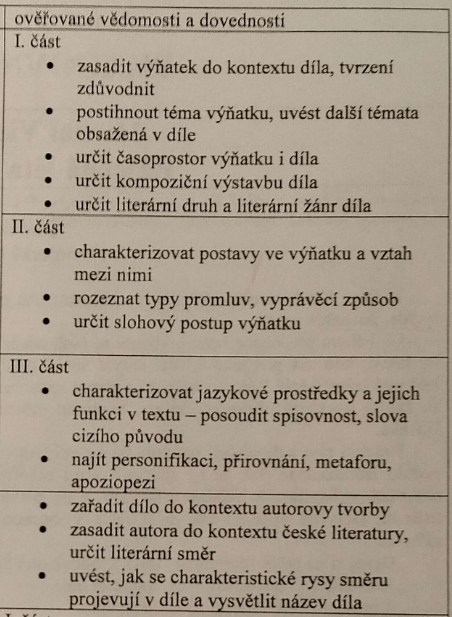 Po roce 1989, současná literaturatoto dílo je jeho vrcholným dílemBohumil HrabalOta PavelFilm několik stránek vyjádří jedním záběremPokud jste četli knihu a zároveň viděli film, budete jistě souhlasit s tím, že hlavní téma, zachycení osudů jedné rodiny v době normalizace, zůstalo stejné. Vzhledem k omezenému času, který má film k dispozici, ale došlo samozřejmě k vypuštění některých událostí či jejich zestručnění. Typickým příkladem jsou například popisy míst či osob.Kvido je ve filmu pouze postavou, nikoli vypravěčemKromě toho, ale film pozměnil i některé postrannější věci. Jednou z nich je zcela jistě postava Kvida. V knize má totiž Kvido mnohem stěžejnější roli, než je tomu ve filmu. Právě Kvidovy komické a ironické komentáře událostí či chování dospělých tvoří důležitou součást knihy. Kvido ve svém subjektivním vypravování také často skáče z minulosti do budoucnosti, jsme současně v několika časových rovinách. Film si sice zachovává osobitý humor, ale děj je vyprávěn ryze chronologicky, bez odboček a především zde nejsou Kvidovy vstupy v roli vypravěče.Rodiče dostali jména, prarodiče méně prostoruZ hlediska postav došlo rovněž k určitým změnám u Kvidových rodičů. Zatímco v knize je Michal Viewegh po celou dobu označuje pouze jako Kvidův otec a Kvidova matka, ve filmu dostali konkrétní jména, Aleš a Milena Vítkovi. Ke změně jména došlo rovněž u vedlejší postavy spisovatele a disidenta Pavla Kohouta, který se ve filmu jmenuje Holub. Menší prostor oproti knižní předloze mají ve filmu prarodiče Kvida. Nedozvíme se tak například humorné historky z cestování babičky Líby či to, že dědeček Jiří onemocněl a zemřel. Tato smrt má přitom poměrně zásadní vliv na Kvidovo sblížení s Jaruškou. V knize se později řeší i Kvidova a Jaruščina svatba, kdy a kde by se mohla konat, jak by mohla vypadat. Ve filmovém zpracování o ní žádná zmínka není.Konec v románu není tak uzavřenýA jak už to ve filmech často bývá, odlišný je i konec. Ten filmový je mnohem uzavřenější a srozumitelnější. Snímek končí časově sametovou revolucí. V knize totiž následuje epilog, ve kterém je naznačen osud rodiny po revoluci, například co děla Kvidův otec, bratr Paco či že se Šperk pokusil o sebevraždu.I. částTéma: proměna člověka za různých politických režimůČasoprostor:   Praha, Sázava, 1968-1989Kompozice: retrospektivníLiterární druh a žánr epika, román (autobiografické prvky)II. částKvido – neohrabaný kluk, nadprůměrně inteligentní, zamilovaný do Jarušky, autorovo alter ego Jaruška – nejlepší kamarádka a později Kvidova žena, prvně kouká, po hezčích klucích, ale když Kidovi umře dědeček, začne si s ním z lítosti Kvidův otec – inteligentní, pochází z chudých poměrů, neprůbojný, má problém s režimem, rád pracuje se dřevem Kvidova matka – právnička, herečka, ochotná, milující, bojí se psů Paco – Kvidův bratr, průměrný ve škole, chová se jako kovboj Typy promluv: monology, dialogy, scénické poznámky, charakteristika a popisné pasážeVyprávěcí způsob: přímá řečDominantní slohový postup: vyprávěcíIII. částjazykové prostředky a jejich funkce ve výňatkuspisovný jazyk, vtipný a intelektuálnípostavy mluví jazykem přirozeným, většinou nespisovnýmčasté nedokončené výpovědi (apoziopeze)Některá slova psaná kurzívounadsázka, eufemismy, lidová rčení (od dědy), výpustky